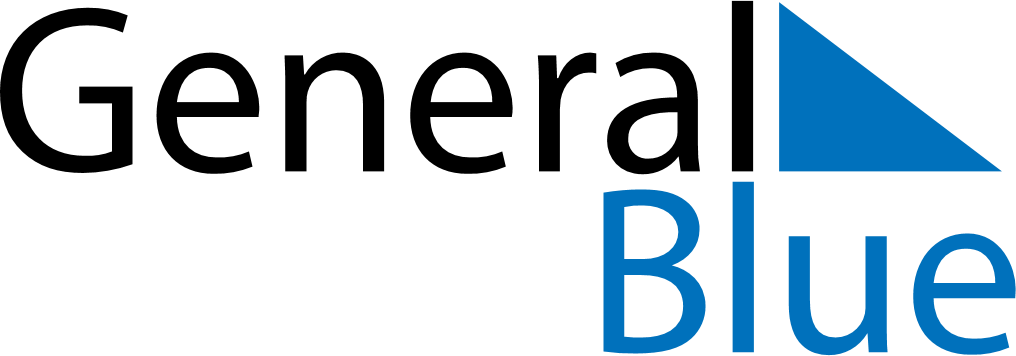 Weekly CalendarAugust 12, 2019 - August 18, 2019Weekly CalendarAugust 12, 2019 - August 18, 2019Weekly CalendarAugust 12, 2019 - August 18, 2019Weekly CalendarAugust 12, 2019 - August 18, 2019Weekly CalendarAugust 12, 2019 - August 18, 2019Weekly CalendarAugust 12, 2019 - August 18, 2019MONDAYAug 12TUESDAYAug 13WEDNESDAYAug 14THURSDAYAug 15FRIDAYAug 16SATURDAYAug 17SUNDAYAug 18